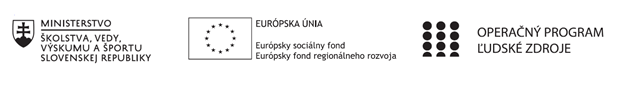 Správa o činnosti pedagogického klubu Príloha:Príloha správy o činnosti pedagogického klubu              PREZENČNÁ LISTINAMiesto konania stretnutia:  učebňa M, GCMDátum konania stretnutia: 24.9.2020Trvanie stretnutia: od	14:10	do  17:10Zoznam účastníkov/členov pedagogického klubu:Meno prizvaných odborníkov/iných účastníkov, ktorí nie sú členmi pedagogického klubu  a podpis/y:Prioritná osVzdelávanieŠpecifický cieľ1.1.1 Zvýšiť inkluzívnosť a rovnaký prístup ku kvalitnému vzdelávaniu a zlepšiť výsledky a kompetencie detí a žiakovPrijímateľSpojená katolícka škola, Farská 19, 949 01 NitraNázov projektuZvýšenie kvality vzdelávania na Gymnáziu sv. Cyrila a Metoda v NitreKód projektu  ITMS2014+312011V634Názov pedagogického klubu 5.6.1. Pedagogický klub slovenského jazykaDátum stretnutia  pedagogického klubu24.9.2020Miesto stretnutia  pedagogického klubuGymnázium sv. Cyrila a Metoda, Farská 19, NitraMeno koordinátora pedagogického klubuMgr. Ladislav LörinczOdkaz na webové sídlo zverejnenej správywww.gcm.skManažérske zhrnutie:Hodnotenie žiakov – spôsoby a formyDokončenie úpravy učebne M Hlavné body, témy stretnutia, zhrnutie priebehu stretnutia:Hlavnou témou tohto stretnutia bolo hodnotenie študentov z predmetu ČTG. Učitelia diskutovali o možnostiach a formách hodnotenia a dospeli k názoru, že študentov budú hodnotiť jednak na základe materiálov, ktoré si vypracúvajú ako domácu úlohu a rovnako budú písať online test, ktorý bude zameraný nielen na prácu s textom, ale aj na znalosť umeleckých prostriedkov. Jeho súčasťou bude východiskový text a jednotlivé úlohy, ktoré nadväzujú na text. Učitelia rozprávali o vytvorení takého textu, o jednotlivých úlohách a problémových javoch. Dohodli sa, že každý si pripraví online test pre svojich študentov.Za vhodnú formu uznali aj hodnotenie úvah na rôzne témy, ktoré súvisia s jednotlivými témami vyučovacích hodín. V nich môže žiak prejaviť svoju fantáziu a kritické myslenie. Nie je cieľom hodnotiť pravdivosť žiackej úvahy, ale jeho schopnosť vyjadriť svoje myšlienky a názory, argumentovať na základe svojich znalostí a skúseností a pod.Vyučujúci pokračovali v úprave učebne M ( príprava obrazov s podobizňami autorov, tlač učebných materiálov a pod.)Závery a odporúčania:Vyučujúci pripravia online test (I. a II. polrok) na základe odporúčaní zo stretnutia pedagogického klubu slovenského jazyka. V rámci dištančného vzdelávania si učitelia postupne hodnotia a kontrolujú žiacke úlohy. Naďalej si zhromažďujú a pripravujú materiál na online výučbu predmetu Čitateľská gramotnosť.Vypracoval (meno, priezvisko)Mgr. Ladislav LörinczDátum24.9.2020PodpisSchválil (meno, priezvisko)Mgr. Ladislav LörinczDátum24.9.2020PodpisPrioritná os:VzdelávanieŠpecifický cieľ:1.1.1 Zvýšiť inkluzívnosť a rovnaký prístup ku kvalitnému vzdelávaniu a zlepšiť výsledky a kompetencie detí a žiakovPrijímateľ:Spojená katolícka škola, Farská 19, 949 01 NitraNázov projektu:Zvýšenie kvality vzdelávania na Gymnáziu sv. Cyrila a Metoda v NitreKód ITMS projektu:312011V634Názov pedagogického klubu:5.6.1. Pedagogický klub slovenského jazyka č.Meno a priezviskoPodpisInštitúcia1.Mgr. Konkoľová DominikaGymnázium sv. Cyrila a Metoda v Nitre2.Mgr. Kratochvílová GabrielaGymnázium sv. Cyrila a Metoda v Nitre3.Mgr. Lörincz LadislavGymnázium sv. Cyrila a Metoda v Nitre4.Mgr. Vontorčíková AlicaGymnázium sv. Cyrila a Metoda v Nitreč.Meno a priezviskoPodpisInštitúcia